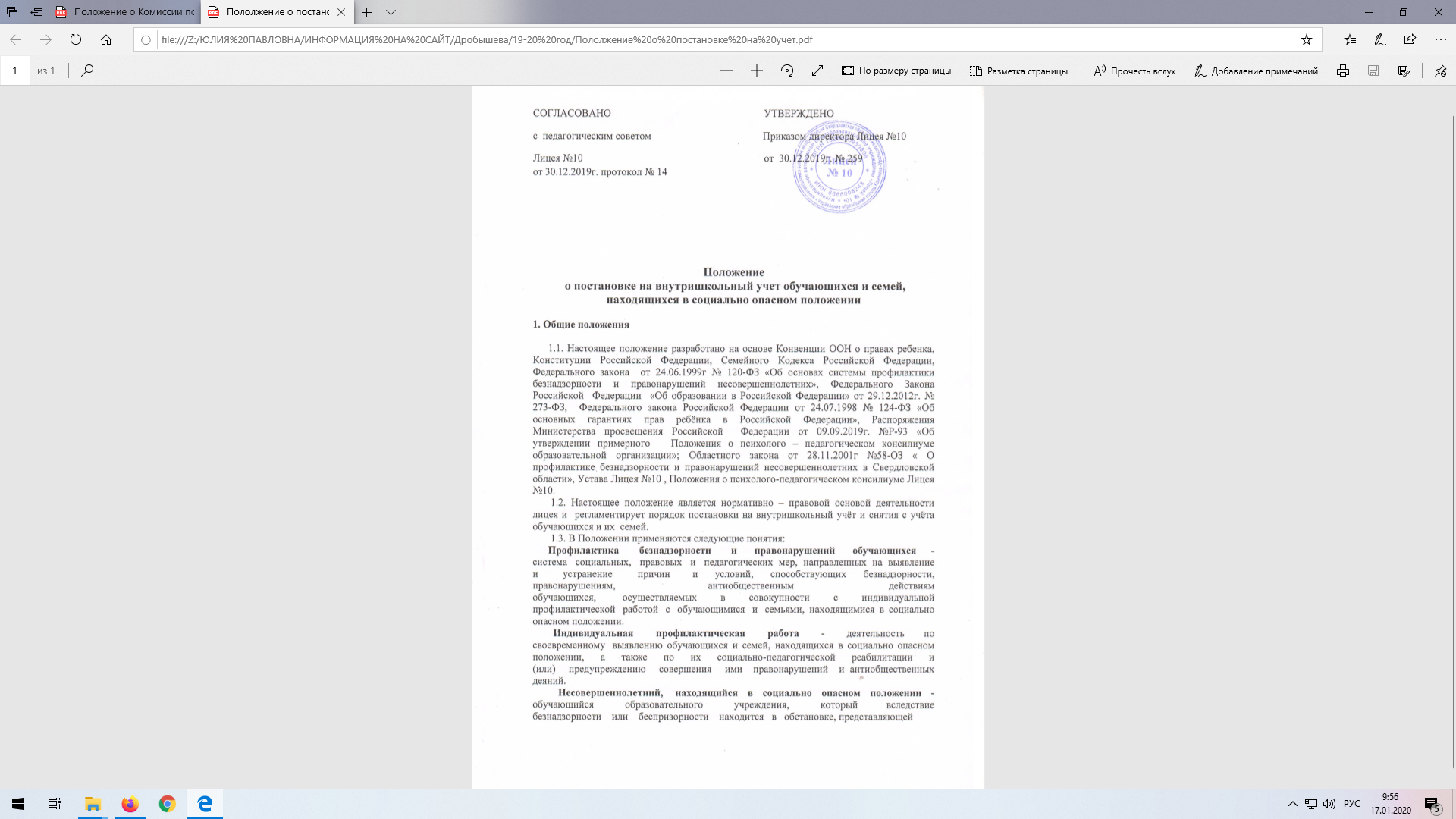 опасность для его жизни или здоровья либо не отвечающей требованиям   к   его   воспитанию   или  содержанию,  либо  совершает правонарушение или антиобщественные деяния.	Семья,  находящаяся  в  социально  опасном  положении  -  семья, имеющая  обучающегося,  находящегося  в социально опасном положении, а также  семья,  где  родители  (законные представители) обучающегося не исполняют  своих  обязанностей  по  его  воспитанию,  обучению и (или) содержанию  и  (или) отрицательно влияют на его поведение либо жестоко обращаются с ним.	Учет   в   образовательном   учреждении   обучающихся   и  семей, находящихся  в  социально  опасном  положении  (далее - внутришкольный учет)   -   система   индивидуальных   профилактических  мероприятий, осуществляемая  образовательным учреждением в отношении обучающегося и семей,  находящихся  в социально опасном положении, которая направлена на:	- предупреждение    безнадзорности,   правонарушений   и   других негативных проявлений в среде обучающихся;	- выявление   и   устранение  причин  и  условий,  способствующих безнадзорности и правона ушениям обучающихся;	- социально-педагогическую   реабилитацию  обучающихся  и  семей, находящихся в социально опасном положении.2. Основные цели и задачи	2.1. Целью внутришкольного  учета является проведение социально- профилактических  мероприятий  для ранней профилактики школьной дезадаптации и  девиантного поведения обучающихся.	2.2. Основные задачи:  предупреждение безнадзорности, беспризорности, правонарушений и антиобщественных действий несовершеннолетних; обеспечение защиты прав и законных интересов несовершеннолетних; своевременное выявление детей и семей, находящихся в социально-опасном положении или группе риска по социальному сиротству; выявление несовершеннолетних не посещающих или систематически пропускающих без уважительной причины учебные занятия; оказание социально-психологической и педагогической помощи несовершеннолетним с отклонениями в поведении, имеющими проблемы в обучении; оказание помощи семьям в обучении и воспитании детей.3. Основания для постановки на внутришкольный учёт  обучающихся3.1. Постановка на внутришкольный учет носит профилактический характер и является основанием для организации индивидуальной профилактической работы.3.2. Индивидуальная профилактическая работа строится на принципах законности. Демократизма, гуманного обращения с несовершеннолетними, поддержки семьи и взаимодействия с ней, индивидуального подхода к несовершеннолетним с соблюдением конфиденциальности полученной информации, взаимодействии с органами и учреждениями системы профилактики. Основания для постановки на внутришкольный учёт несовершеннолетних исходят из статей 5, 6, 14 Федерального Закона «Об основах системы профилактики безнадзорности и правонарушений несовершеннолетних».3.3. Образовательное учреждение как учреждение системы профилактики безнадзорности и правонарушений несовершеннолетних проводит индивидуальную профилактическую работу в отношении несовершеннолетних :3.3.1. контроль за поведением которых отсутствует вследствие неисполнения или ненадлежащего исполнения обязанностей по их воспитанию, обучению и (или) содержанию со стороны родителей или иных законных представителей (безнадзорных), в том числе, если данные несовершеннолетние не имеют места жительства и (или) места пребывания (беспризорных);3.3.2. занимающихся бродяжничеством или попрошайничеством;3.3.3.содержащихся в социально-реабилитационных центрах для несовершеннолетних, социальных приютах, центрах помощи детям, оставшимся без попечения родителей, специальных учебно-воспитательных и других учреждениях для несовершеннолетних, нуждающихся в социальной помощи и (или) реабилитации;3.3.4. употребляющих наркотические средства или психотропные вещества без назначения врача либо употребляющих одурманивающие вещества, алкогольную и спиртосодержащую продукцию, пиво и напитки, изготавливаемые на его основе;3.3.5. совершивших правонарушение, повлекшее применение меры административного взыскания;3.3.6.совершивших правонарушение до достижения возраста, с которого наступает административная ответственность;3.3.7. освобожденных от уголовной ответственности вследствие акта об амнистии или в связи с изменением обстановки, а также в случаях, когда признано, что исправление несовершеннолетнего может быть достигнуто путем применения принудительных мер воспитательного воздействия;3.3.8. совершивших общественно опасное деяние и не подлежащих уголовной ответственности в связи с недостижением возраста, с которого наступает уголовная ответственность;3.3.9. обвиняемых или подозреваемых в совершении преступлений, в отношении которых избраны меры пресечения, не связанные с заключением под стражу;3.3.10. совершивших преступления и  имеющие меру наказания не связанную с лишением свободы;3.3.11. участвующие в неформальных объединениях и организациях антиобщественной направленности;3.3.12. систематически нарушающие  Устав лицея, правила внутреннего распорядка (драки, грубость, сквернословие и прочее);3.3.13. неуспевающие по учебным предметам или оставленные по неуважительным причинам на повторный курс обучения.4.Основаниями проведения индивидуальной профилактической работыОснованиями проведения индивидуальной профилактической работы в отношении несовершеннолетних, их родителей или иных законных представителей являются :4.1 заявление несовершеннолетнего либо его родителей или иных законных представителей об оказании им помощи по вопросам, входящим в компетенцию органов и учреждений системы профилактики безнадзорности и правонарушений несовершеннолетних;4.2. приговор, определение или постановление суда;4.3. постановление комиссии по делам несовершеннолетних и защите их прав, прокурора, руководителя следственного комитета, следователя, органа дознания или начальника органа внутренних дел;4.4 документы, определенные настоящим Федеральным законом как основания помещения несовершеннолетних в учреждения системы профилактики безнадзорности и правонарушений несовершеннолетних;4.5 заключение, утвержденное руководителем органа или учреждения системы профилактики безнадзорности и правонарушений несовершеннолетних, по результатам проведенной проверки жалоб, заявлений или других сообщений.5. Основания для постановки на внутришкольный  учет семей: На внутришкольный учет ставятся семьи, в которой родители (законные представители):5.1 не исполняют обязанностей по воспитанию, обучению и (или) содержанию своих детей;5.2. отрицательно влияют на поведение несовершеннолетних, вовлекают   их в противоправные действия (преступления, бродяжничество, попрошайничество, проституцию, распространение и употребление наркотиков, спиртных напитков т.д.);5.3.  допускают в отношении своих детей жестокое обращение и насилие;5.4. имеют детей, находящихся в социально опасном положении и состоящих на учёте в образовательном учреждении, а также состоящие на учёте в органах внутренних дел, социальной защиты населения, городской комиссии по делам несовершеннолетних и защите их прав.6. Основания для снятия с внутришкольного учётаОбучающиеся и их семьи снимаются с внутришкольного учета:6.1. при наличии позитивных изменений обстоятельств жизни несовершеннолетнего, сохраняющихся длительное время (в течение 3-х месяцев несовершеннолетний успевает по всем предметам либо не допускает нарушений Устава и правил внутреннего распорядка);6.2. на основании сведений, поступивших из органов и учреждений системы профилактики, о том, что отпали обстоятельства, вызывающие необходимость в дальнейшем проведении индивидуальной профилактической работы  с несовершеннолетним или семьей;6.3. в связи с окончанием образовательного учреждения;6.4. в связи с переходом в другое образовательное учреждение;                                        6.5.в связи со сменой места жительства;6.6. а также по другим объективным причинам.7. Порядок постановки и снятия с внутришкольного учета7.1. Основанием для постановки на внутришкольный учёт или снятии с учёта является решение, принятое на заседании Психолого – педагогического консилиума (далее – ППк) (Совета профилактики)  по представлению классного руководителя или социального педагога.7.2. Для постановки обучающегося и (или) его семьи, находящейся в социально опасном положении на внутришкольный учет председателю  ППк (Совета профилактики) лицея  за три дня до заседания представляются следующие документы:7.2.1. представление на постановку на внутришкольный учет обучающегося и (или) его семьи (Приложение 1, Приложение 2);7.2.2. краткая характеристика обучающегося (Приложение 3);7.2.3. акт обследования материально-бытовых условий семьи (при необходимости) (Приложение 4);7.2.4.  справка о профилактической работе с обучающимся и его семьей, подготовленная классным руководителем или социальным педагогом.Кроме того, в  ППк (Совет профилактики) может быть подано заявление родителей (законных представителей) обучающегося об оказании им помощи по вопросам, входящим в компетенцию ППк.7.3. Для снятия обучающегося и (или) семьи с внутришкольного учёта председателю  ППк (Совета  профилактики) за три дня до заседания представляются следующие документы:7.3.1. представление на снятие с внутришкольного учет обучающегося и (или) его семьи (Приложение 5, Приложение 6);7.3.2. информация ответственного лица, назначенного  ППк (Советом профилактики) , о выполнении плана индивидуальной воспитательно-профилактической работы с обучающимся и его родителями (законными представителями) с обязательными результатами работы и предложениями по дальнейшему сопровождению.7.4. На заседании ППк (Совета профилактики) принимается решение о постановке на внутришкольный учет, обсуждается и утверждается план индивидуальной профилактической работы с несовершеннолетним и его родителями (законными представителями), определяются сроки выполнения намеченных мероприятий и ответственные лица (Приложение7).7.5. На заседание  ППк (Совета профилактики) по вопросу постановки или снятия с внутришкольного профилактического учета обучающегося и (или) его семьи родители (законные представители) приглашаются  по телефону или уведомлением (Приложение 8).7.6. Социальный педагог доводит решение до сведения родителей (законных представителей), если они не присутствовали на заседании комиссии по уважительным причинам, официальным уведомлением с указанием даты и номера протокола заседания и причины постановки или снятия с учёта (Приложение 9).7.7. Социальный педагог ведёт персонифицированный учет (банк данных, журналы учёта учащихся и семей), проводит сверку списков учащихся и семей, состоящих на внутришкольном учете, ПДН, ТКДН и ЗП. Данные формы учета предполагают отражение, в том числе, информации о дате и основании постановки на учет, динамики индивидуальной профилактической работы, дате и основании снятия с учета. Обработка, в том числе, автоматизированная, персональных данных несовершеннолетних обучающихся с девиантным поведением осуществляется в соответствии с требованиями Федерального закона от 27.07.2006 года за № 152-ФЗ «О персональных данных».8. Проведение индивидуальной профилактической работы8.1. Индивидуальная профилактическая работа в отношении обучающихся, их родителей (законных представителей) проводится в сроки, необходимые для оказания социальной и иной помощи несовершеннолетним, или до устранения причин и условий, способствовавших безнадзорности, беспризорности, правонарушениям или антиобщественным действиям несовершеннолетних, или наступления других обстоятельств, предусмотренных законодательством Российской Федерации.8.2. ППк ( Советом профилактики) совместно с классным руководителем разрабатывается план профилактической работы с данным обучающимся и (или) его семьей.8.3. На учащегося и (или) его семью заводится учетная карточка (Приложение 10, Приложение 11). Учетная карточка ведется социальным педагогом, классным руководителем совместно, по необходимости с привлечением других служб, в чьи обязанности входит работа с данной категорией несовершеннолетних.8.4. Классный руководитель проводит профилактическую работу согласно разработанному совместно с ППк ( Советом профилактики) плану и все результаты заносит на страницу, отведенную для фиксации работы с данным несовершеннолетним. Классный руководитель проводит анализ профилактической работы с несовершеннолетними, стоящими на внутришкольном учете и посещением учебных занятий.8.5. Обо всех результатах контроля за обучающимся родители (законные представители) ставятся в известность классным руководителем или социальным педагогом. В случаях отсутствия обучающегося, стоящего на внутришкольном учете, на занятиях без уважительной причины классным руководителем, социальным педагогом, в тот же день оповещаются  его родители (законные представители). Если пропуски занятий, плохая подготовка к ним становятся систематическими, родители (законные представители) с несовершеннолетним вызываются на заседание ППк ( Совета профилактики).8.6. При отказе родителей (законных представителей) от помощи, предлагаемой лицеем, и отсутствии самостоятельного решения проблем обучающегося, ППк ( Совет профилактики) выносит решение об обращении с ходатайством в полицию или ТКДН и ЗП администрации г. Каменска- Уральского:о проведении профилактической работы с несовершеннолетними, употребляющими спиртные напитки, наркотические вещества, психотропные вещества, привлекавшимися к административной ответственности;о рассмотрении материала в отношении несовершеннолетнего, совершившего деяние, за которое установлена административная ответственность;о рассмотрении материала в отношении родителей (законных представителей), не выполняющих свои обязанности по содержанию, воспитанию или обучению несовершеннолетнего;об административных мерах воздействия на родителей несовершеннолетних и самих несовершеннолетних, уклоняющихся от выполнения Закона РФ "Об образовании в Российской Федерации".9. Ответственность и контроль за ведением внутришкольного учета обучающихся и их семей, находящихся в социально опасном положении.9.1. Ответственность за организацию ведения внутришкольного учета, оформление соответствующей документации, а также за взаимодействие с органами и учреждениями системы профилактики безнадзорности и правонарушений несовершеннолетних возлагается на заместителя директора по воспитательной работе, а непосредственное ведение учета на социального педагога.9.2. Контроль за исполнением проводимой работы осуществляется директором лицея №10.ПРИЛОЖЕНИЕ 1 В  Психолого- педагогический консилиум (Совет профилактики) Лицея №10г. Каменска- УральскогоПРЕДСТАВЛЕНИЕНА ПОСТАНОВКУ НА ВНУТРИШКОЛЬНЫЙ УЧЕТ ОБУЧАЮЩЕГОСЯ Фамилия______________________ имя ___________________отчество ___________________________обучающегося______ класса ___________________ год рожденияЗа ______________________________________________________________________________________________________________________________________________________________________________а также по представлению ________________________________________________________________________________________(ПДН,Т КДН и ЗП, органов социальной защиты________________________________________________________________________________________считаем необходимым ____________________________________________________________________ обучающегося______  класса_______________________________________________________________________________________________________________________________________________________(Ф.И.О.)поставить на внутришкольный учет обучающегося  Лицея №10,  находящегося в социально опасном положении.Классный руководитель (социальный педагог)                                           ( ________________________)«_______» ________________20______г.ПРИЛОЖЕНИЕ 2В  Психолого- педагогический консилиум (Совет профилактики) Лицея №10г. Каменска- УральскогоПРЕДСТАВЛЕНИЕНА ПОСТАНОВКУ НА ВНУТРИШКОЛЬНЫЙ УЧЕТ СЕМЬИСоциальный статус _______________________________________________________________________________________(полноценная, многодетная, одинокая мать/отец, малообеспеченная, опекунская)Мать  __________________________________________________________________________________(Ф.И.О.)Отец __________________________________________________________________________________(Ф.И.О.)Опекун (попечитель)_____________________________________________________________________(Ф.И.О.)Адрес фактического проживания __________________________________________________________Адрес регистрации ______________________________________________________________________Имеются дети _______________________________________________________________________________________(имя, год рождения, где обучается или работает   (не работает)За_____________________________________________________________________________________(причины постановки на внутришкольный учет),а также по представлению ________________________________________________________________________________________(ПДН,Т КДН и ЗП, органов социальной защиты, опеки (попечительства)считаем необходимым семью_________________________________________ поставить навнутришкольный учет семей, находящихся в социально опасном положении. Классный руководитель (социальный педагог)_______________________________________________«_____» « _____________» 20_____ год.ПРИЛОЖЕНИЕ 3В  Психолого- педагогический консилиум (Совет профилактики) Лицея №10г. Каменска- УральскогоКРАТКАЯ ХАРАКТЕРИСТИКАОБУЧАЮЩЕГОСЯФамилия, имя, отчество, дата рождения, класс, адрес ___________________________________________________________________________________________________________________________________________________________________________________________________________________________________________________________________________  Сведения о причинах постановки на внутришкольный учет   ___________________________________________________________________________________________________________________________________________________________________________________________________________________________________________________________________________Итоги обучения __________________________________________________________________________________________________________________________________________________________________________________       Круг общения, характер взаимоотношений в семье, со сверстниками, взрослыми ____________________________________________________________________________________________________________________________________________________________________________________________________________________________________________________________________________________________________________________________________________________________________  Вредные привычки  _________________________________________________________________________________________                    Интересы,  увлечения и др . ) _____________________________________________________________________________________________________________________________________________________________________________________________________________________________________________________________________________________________________________________________________________________________________________________________________________________________________________________________Классный руководитель ___________________/______________________________________
(подпись) (фамилия, инициалы)«______»____________20_______гПРИЛОЖЕНИЕ 4АктОбследования материально - бытовых условий семьи.__________________________________________________________________________(фамилия, имя, отчество главы семьи)«_____» ________________________г.Каменска- Уральского Мною (нами) _______________________________________________________________________(фамилия, должность лица, проводившего обследование)____________________________________________________________________________________________________________________________________________________________________________________________________________________________________________________________________________________________________________________________________________________________________В присутствии__________________________________________________________(укажите фамилию, имена присутствующих родителей, родственников, проживающих )проведено обследование материально- бытовых условий семьи, проживающей  по адресу:   ________________________________________________________________________________Обследованием установлено, что семья из ____ человек.________________________________________________________________________________________(указать фамилию, имя, отчество, год рождения всех членов семьи проживающих в этой семье, место работы, учебы)_____________________________________________________________________________________________________________________________________________________________________________________________________________________________________________________________________________________________________________________________________________________________________________________________________________________________________________________________Семья занимает жилую площадь (указать размер жилплощади, количество комнат, санитарное состояние помещения, условия жизни детей: имеется ли место для подготовки, для сна и т.д. )_______________________________________________________________________________________________________________________________________________________________________________________________________________________________________________________________________________________________________________________________________________________________________________________________________________________________________________________________________________________________________________________________________________________________________________________________________________________________________________Доход  семьи: ___________________________________________________________Взаимоотношения между членами семьи ____________________________________________________________________________________________________________________________________________( указать причину неблагополучия в семье, если оно имеется)Характеристика родителей ____________________________________________________________________________________________________________________________________________________________________________________________________________________________________________________________________________________________________________________________________________________________________Занимаются ли они должным образом воспитанием своих детей, личное поведение родителей, их образ жизни, употребление алкоголя, аморальное поведение и т.д.__________________________________________________________________________________________________________________________________________________________________________________В связи, с чем проводилось обследование ___________________________________________________Рекомендации _____________________________________________________________________________________________________________________________________________________________________________________________________________________________________________________________Обследование провели:         _______________________/___________________                                                    _______________________/___________________                                                    _______________________/___________________ПРИЛОЖЕНИЕ 5В  Психолого- педагогический консилиум                                                                                   (Совет профилактики) Лицея №10                                                                        г. Каменска- УральскогоПРЕДСТАВЛЕНИЕ   НА СНЯТИЕ С ВНУТРИШКОЛЬНОГО УЧЕТАФамилия________________________ имя ______________________отчество _______________________Обучающегося______ класса ___________________ год рождениясостоящего на внутришкольном учете_________________________________________________________________________________________________________________________________________________(дата постановки, основание, причины)В ходе проведения воспитательно-профилактических мероприятий:_________________________________________________________________________________________ с учетом мнения _________________________________________________________________________________________(ПДН, ТКДН и ЗП, органов социальной защиты)считаем необходимым________________________ обучающегося__________ класса свнутришкольного учета снять.Классный руководитель (социальный педагог)___________________________«_____» « _____________» 20____ год.ПРИЛОЖЕНИЕ 6В  Психолого- педагогический консилиум (Совет профилактики) Лицея №10г. Каменска- УральскогоПРЕДСТАВЛЕНИЕНА СНЯТИЕ С ВНУТРИШКОЛЬНОГО УЧЕТАСемьи обучающегося______________________________________________________________________Мать____________________________________________________________________________________Отец____________________________________________________________________________________Опекун (попечитель)  ________________________________________________________________________________________Адрес проживания семьи__________________________________________________________________Состоящей на учете ______________________________________________________________________________________________________________________________________________________________________________________________________________________________________________________(дата постановки, основание, причины)В ходе проведения воспитательно-профилактических мероприятий:________________________________________________________________________________________с учетом мнения _________________________________________________________________________(ПДН,Т КДН и ЗП, органов социальной защиты)Предлагаем семью _________________________________________ с внутришкольного    учета снять. Классный руководитель (социальный педагог)___________________________«_____» « _____________» 20_____ год.ПРИЛОЖЕНИЕ 7                                                                                      УтверждаюЗаместитель директора по ВР___________ С.В.Колчанова  « ____» « ___________» 20_____ г.ПЛАНИНДИВИДУАЛЬНОЙ ВОСПИТАТЕЛЬНО-ПРОФИЛАКТИЧЕСКОЙ РАБОТЫ с обучающимся _________________________________________________________ класса Классный руководитель (социальный педагог)                             ________________________________« _____» « ________________» 20______ год. ПРИЛОЖЕНИЕ 8В  Психолого- педагогический консилиум (Совет профилактики) Лицея №10г. Каменска- УральскогоУВЕДОМЛЕНИЕ Уважаемые ____________________________________________________________________________(Ф.И.О. родителей)Администрация лицея сообщает вам, что вы и ваш сын /дочь _______________________________________________________________________________________ ученик(ца) ________классаприглашаетесь "____"___________________20___ г. к___________ часамна заседание Психолого – педагогического консилиума (совета профилактики) Лицея №10  по вопросу постановки  (снятия) вашего ребенка на внутришкольный учет,(с  внутришкольного учета).Социальный педагог ___________________________ Линия отрыва_ _ _ _ _ _ _ _ _ _ _ _ _ _ _ _ _ _ _ _ _ _ _ _ _ _ _ _ _ _ _ _ _ _ _ _ _ _ _ _ _ _ _С уведомлением о вызове на  по вопросу вызова на  Психолого – педагогический консилиум (Совет профилактики) Лицея №10  ________________________________________________________________________________________моего сына/дочери ________________________________________________________________________(фамилия, имя)ученика(цы)  _______класса  ознакомлены ______________/___________________________/(подпись)             (число, месяц, год) Примечание.Уважаемые родители! Ознакомившись с уведомлением и подписавшись, необходимо нижнюю часть (после линии отрыва) передать в Лицей  классному руководителю.Уведомление отдается классному руководителю для передачи его родителям (законным представителям) несовершеннолетнего (в случае болезни классного руководителя, социальный педагог передает уведомление сам).В случае неявки родителей на заседание административной комиссии вопрос все равно рассматривается. При принятии положительного решения по заявлению по окончании заседания секретарь комиссии отправляет родителям официальное уведомление о постановке  либо снятии  с учета несовершеннолетнего .ПРИЛОЖЕНИЕ 9В  Психолого- педагогический консилиум (Совет профилактики) Лицея №10                                                                                                                      г. Каменска- УральскогоУВЕДОМЛЕНИЕ Уважаемые ___________________________________________________________________________(Ф.И.О. родителей)Администрация Лицея №10 сообщает вам, что ваш сын /дочь ______________________________________________________________________________________ ученик(ца) ________классапо решению заседания Психолого – педагогического консилиума (Совета профилактики) Лицея №10     поставлен(а) на внутришкольный профилактический учет ( снят с профилактического учета).Социальный педагог ___________________________ Линия отрыва_ _ _ _ _ _ _ _ _ _ _ _ _ _ _ _ _ _ _ _ _ _ _ _ _ _ _ _ С уведомлением ознакомлены ______________/___________________________/(подпись)             (число, месяц, год) ПРИЛОЖЕНИЕ 10УЧЕТНАЯ КАРТОЧКА ОБУЧАЮЩЕГОСЯ, НАХОДЯЩЕГОСЯ В СОЦИАЛЬНО ОПАСНОМ ПОЛОЖЕНИИ 1. Лицей №10 г.Каменска- Уральского. 2. Класс___________3. Фамилия____________________    имя_________________ отчество________________4. Дата рождения _______________5.  Место фактического проживания ____________________________________________      Место регистрации ________________________________________________________6. Социальный статус семьи: ____________________________________________________________________________(полная, многодетная, одинокая  мать/отец, малообеспеченная, опекунская).7. Сведения о родителях:Мать: фамилия__________________ имя________________ отчество _________________Место работы ________________________________________________________________Отец: фамилия _________________ имя_______________ отчество ___________________Место работы ________________________________________________________________8. В семье также проживают____________________________________________________(братья, сестры, бабушка,  дедушка и т.д.)9. Состоит на учете____________________________________________________________(ПДН, ТКДН и ЗП, причины, дата постановки)10. Основания и дата постановки на внутришкольный учет ____________________________________________________________________________(причины, по представлению, дата решения  консилиума (Совета  профилактики)11. Снят с внутришкольного учета________________________________________________________________________(основание, по представлению,   дата решения консилиума ( Совета профилактики).ПРИЛОЖЕНИЕ 11УЧЕТНАЯ КАРТОЧКА СЕМЬИ,НАХОДЯЩЕЙСЯ В СОЦИАЛЬНО ОПАСНОМ ПОЛОЖЕНИИДата постановки на внутришкольный учет_________________________________________Основания постановки на внутришкольный учет____________________________________Мать_________________________________________________________________________Место работы _________________________________________________________________Отец_________________________________________________________________________Место работы_________________________________________________________________Опекун (попечитель)___________________________________________________________Место работы (на пенсии)______________________________________________________Количество детей __________________________________________________________________________________________________________________________________________(имя, год рождения, где обучается или работает (не работает), социальный статус)В семье также проживают: ___________________________________________________________________________________________________________________________________Семья фактически проживает по адресу: __________________________________________Место регистрации ____________________________________________________________Социальный статус семьи ______________________________________________________(полноценная, многодетная, одинокая мать/отец, малообеспеченная, опекунская)Жилищные условия ___________________________________________________________
____________________________________________________________________________ Доход  семьи: _______________________________________________________________________Получает детское пособие____________________________________________________Получает пенсию по потере кормильца_________________________________________Краткая характеристика социально-психологической ситуации в семье__________________________________________________________________________Классный руководитель (социальный педагог)«_____» « _____________» 20_____ год№п/пПланируемые мероприятиясрокиответственныеИнформация  о выполненииУчебно-воспитательная деятельность  Учебно-воспитательная деятельность  Учебно-воспитательная деятельность  Учебно-воспитательная деятельность  Учебно-воспитательная деятельность  Работа с семьейРабота с семьейРабота с семьейРабота с семьейРабота с семьей